Защита в чрезвычайных ситуациях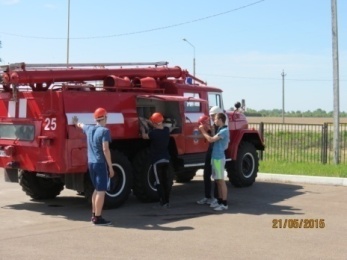 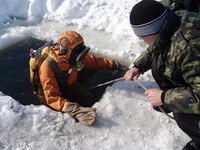 Код специальности 20.02.02Срок обучения:на базе 9 классов – очная: 3 года 10 месяцевБудущая квалификация:Техник-спасательБудущие профессии:Водитель автомобиляПожарныйЭлектрогазосварщикЧему научат:Собирать и обрабатывать оперативную информацию о чрезвычайных ситуациях.Собирать информацию и оценивать обстановку на месте чрезвычайной ситуации.Осуществлять оперативное планирование мероприятий по ликвидации последствий чрезвычайных ситуаций.Организовывать и выполнять действия по ликвидации последствий чрезвычайных ситуаций.Обеспечивать безопасность личного состава при выполнении аварийно-спасательных работ.Проводить мониторинг потенциально опасных промышленных объектов.Проводить мониторинг природных объектов.Прогнозировать чрезвычайные ситуации и их последствия.Осуществлять перспективное планирование реагирования на чрезвычайные ситуации.Разрабатывать и проводить мероприятия по профилактике возникновения чрезвычайных ситуаций.Организовывать несение службы в аварийно-спасательных формированиях.Организовывать эксплуатацию и регламентное обслуживание аварийно-спасательного оборудования и техники.Организовывать ремонт технических средств.Организовывать консервацию и хранение технических аварийно-спасательных и автотранспортных средств.Организовывать учет эксплуатации технических средств.Планировать жизнеобеспечение спасательных подразделений в условиях чрезвычайных ситуаций.Организовывать первоочередное жизнеобеспечение пострадавшего населения в зонах чрезвычайных ситуаций.Обеспечивать выживание личного состава и пострадавших в различных чрезвычайных ситуациях.Важные учебные предметы:Основы философииИсторияИностранный языкФизическая культураМатематикаИнженерная графикаТехническая механикаТермодинамика, теплопередача и гидравликаЭлектротехника и электроникаТеория горения и взрываАвтоматизированные системы управления и связьПсихология экстремальных ситуацийМедико-биологические основы безопасности жизнедеятельностиМетрология и стандартизацияПравовые основы деятельности аварийно-спасательных формированийБезопасность жизнедеятельностиТактика спасательных работОрганизация защиты населения и территорийПотенциально опасные процессы и производстваАварийно-спасательная техника и оборудованиеОсновы обеспечения жизнедеятельности и выживание в чрезвычайных ситуацияхИ др.По окончании обучения Вы сможете работать:в структурах МЧС России;в отделах производственной безопасности предприятий;поисково-спасательных службах;